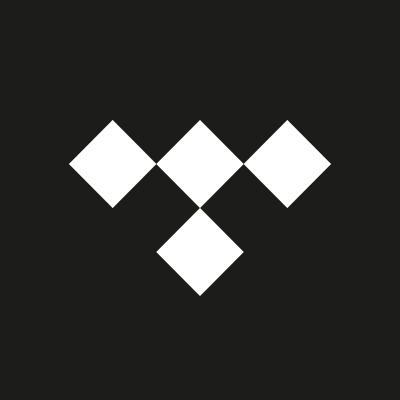 TIDALtidal.prowly.comKarnawałowe imprezy z TIDAL!Trwa promocja dla nowych użytkowników - 2 miesiące subskrypcji TIDAL HiFi za 4 zł.
Emocje po hucznych zabawach sylwestrowych jeszcze nie opadły, a przyszedł intensywny czas imprez karnawałowych.Karnawał to świetna okazja do imprezowania, nie tylko w klubach, ale też w domu w gronie znajomych. Jeśli robicie w najbliższym czasie „domówkę” to podpowiadamy jakie playlisty z biblioteki TIDAL pomogą Ci zadbać o to, aby parkiet był pełny przez cały czas. Muzyczna biblioteka TIDAL zawiera ponad 90 milionów piosenek i 450 000 wideo. Jakby tego było mało, to na TIDAL znajdziesz gotowe playlisty dopasowane do Twoich potrzeb i gustu muzycznego. Jeśli nie masz pomysłu jak uatrakcyjnić swoją imprezę to wystarczy podłączyć dowolne urządzenie z dostępem do aplikacji i głośników oraz odpalić playlistę „Karnawałowa gorączka”. Znajdziesz na niej utwory, które wprawią w ruch najbardziej opornych gości. Nikt zapewne nie usiedzi spokojnie przy „Don’t Stop Me Now” Queen czy najbardziej tanecznym utworze Beyonce „Single Ladies”. Na playliście posłuchasz też popowych numerów jeden, w wykonaniu m.in. Dua Lipa, Miley Cyrus czy Gwen Stefani.Dla miłośników tańców do białego rana mamy „Klasyki do tańca”. Znajdziesz na niej hity, które wszyscy znają i kochają. Bo przecież kto będzie w stanie oprzeć się tanecznym wygłupom przy „I Wanna Dance with Somebody” Whitney Houston czy „Girs Just Wanna Have Fun” Cyndi Lauper?Mamy też coś dla tych, którzy zanim pójdą ze znajomymi do klubu, robią w domu „bifor”. Specjalnie na tego typu okazje redakcja TIDAL przygotowała playlistę „Bifor”. Na liście znalazł się m.in. jeden z najczęściej odtwarzanych w TIDAL w Polsce utworów Sama Smitha i Kim Petras „Unholy”. Ta playlista oprócz światowych hitów, które wszyscy nucili w 2022 roku, zawiera także najpopularniejsze utwory polskich artystów takich jak Dawid Podsiadło, Smolasty czy Doda.Jeśli nie korzystacie z TIDAL to macie wyjątkową okazję, aby dołączyć do grona subskrybentów. Do końca stycznia, nowi użytkownicy mogą skorzystać z wyjątkowej promocji – 2 miesiące TIDAL HiFi za 4 zł. Po okresie promocyjnym można kontynuować subskrypcję za 19,99 zł miesięcznie (plus podatki). Subskrypcję można anulować z dowolnym momencie.Z oferty można skorzystać klikając tutaj.___________________O TIDALTIDAL to prowadzona przez artystów globalna platforma muzyczno-rozrywkowa, która ma na celu stworzenie zrównoważonego, zorientowanego na artystę i fanów modelu biznesowego dla branży muzycznej. Dzięki innowacyjnym funkcjom, takim jak bezpośrednie płatności dla artystów, TIDAL umożliwia artystom przedefiniowanie ich miejsca w branży muzycznej. Dostępna w 62 krajach usługa zawiera w swoim katalogu ponad 90 milionów utworów i 450 000 wysokiej jakości filmów, a także oryginalne serie wideo, podcasty, tysiące starannie wyselekcjonowanych playlist i odkrywanie wykonawców za pośrednictwem TIDAL Rising. TIDAL jest dostępny w poziomach HiFi i HiFi Plus, a członkostwo HiFi Plus oferuje dostęp takich funkcji audio jak Master Quality Authenticated (MQA), Dolby Atmos i Sony 360 Reality Audio. TIDAL jest częścią Block, Inc. (NYSE: SQ), globalnej firmy technologicznej skupiającej się na usługach finansowych. Więcej informacji na www.tidal.com Kontakt dla mediów:  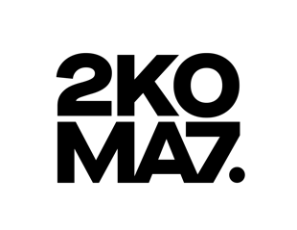 Krzysztof Malinowskik.malinowski@2koma7.pltel. +48 533 300 060 